VSTUPNÍ ČÁSTNázev komplexní úlohy/projektuKonstrukční návrh spojek, pružiny a táhla II. Kód úlohy23-u-4/AC28Využitelnost komplexní úlohyKategorie dosaženého vzděláníM (EQF úroveň 4)Skupiny oborů23 - Strojírenství a strojírenská výrobaVazba na vzdělávací modul(y)Pevnostní výpočty strojních součástí jednoduše namáhanýchRozebíratelné spojeŠkolaStřední průmyslová škola Chrudim, Čáslavská, ChrudimKlíčové kompetenceKompetence k učení, Kompetence k řešení problémů, Matematické kompetence, Digitální kompetenceDatum vytvoření11. 06. 2019 19:39Délka/časová náročnost - Odborné vzdělávání48Délka/časová náročnost - Všeobecné vzděláváníPoznámka k délce úlohyRočník(y)2. ročník, 3. ročníkŘešení úlohyindividuálníCharakteristika/anotaceŽáci se v komplexní úloze seznámí se základními strojními díly. Viz prezentace. Konkrétněji s návrhem pružiny, táhla a dvou spojek. Součástí komplexním úlohy jsou i výpočty. Aby žák mohl řešit komplexní úlohu, musí splnit vstupní test- platí pro třetí ročníky.JÁDRO ÚLOHYOčekávané výsledky učeníŽák:využívá vědomostí a dovedností z oblasti stavby a provozu strojů ve strojírenské praxi při řešení běžných situací vyžadující efektivní řešení daného problému při konstrukci, výrobě i provozu strojních zařízeníaplikuje poznatky nabyté ve všeobecně vzdělávacích předmětech ve stavbě a provozu strojůřeší reálné konstrukční problémy, pružně reagovat na běžné problémy při výrobě, správně vyhodnotit případné poruchy při provozu strojních zařízenízkoumá a řeší problémy včetně diskuse výsledků jejich řešeníčte s porozuměním odborný technický text, vyhodnotit informace získané z různých zdrojů (grafů, diagramů, tabulek a internetupřesně a precizně se vyjadřuje ve všeobecně uznávaných technických termínech i v ostatních činnostechSpecifikace hlavních učebních činností žáků/aktivit projektu vč. doporučeného časového rozvrhuŽák:navrhne tvar, rozměry a materiál základních strojních součástí, prvků a součástí konstrukcí, nástrojů, nářadí aj. výrobních pomůceknavrhne pro dané použití druh, způsob a provedení rozebíratelných a nerozebíratelných spojůnavrhne způsoby utěsňování spojů, způsoby utěsňování pohybujících se součástí a volí prvky používané k utěsňovánínavrhne způsoby akumulace mechanické energie a způsoby tlumení kmitů a rázů v strojních konstrukcích, navrhuje prvky používané k akumulaci mechanické energie a tlumení kmitů a rázůnavrhne způsoby přenosu točivého pohybu a kroutících momentů, navrhne prvky používané k přenosu pohybu a kroutících momentůnavrhne způsoby uložení pohyblivých částí, navrhuje prvky pro uložení pohyblivých částípředepíše s využíváním norem, tabulek, katalogů, servisní dokumentace aj. zdrojů informací údaje potřebné k identifikaci normalizovaných strojních součástí a prvkůkonstruuje strojní součásti, prvky konstrukcí, a jednoduchá sestavení s uplatňováním zásad technologičnosti konstrukce, zohledňuje ekonomická, bezpečnostní, ekologická a estetická hlediskaMetodická doporučeníZadané úlohy řeší konstrukci určitého konstrukčního celku reprezentujícího využití problematiky již dříve osvojené v předmětech mechanika, stavba a provoz strojů a konstruování pomocí počítače. Komplexní úlohu lze použít v druhém ročníku s tím, že nebude zadán vstupní test. Ve třetím ročníku mají žáci základy strojních části probrány a vstupní test je nutností k tomu, aby se učitel posunul dále.Způsob realizacePři výuce budou využívány moderní vyučovací metody, které zvyšují motivaci a efektivitu:výuka bude probíhat také v odborné učebně, kde je kreslící softwareteoretické i praktické řešení problému, studium literatury, praktická činnost týkající se technické praxe, cvičení dovednostíindividuální práce žákůprezentace dosažených výsledkůsamostudiumdiskuzePomůckyvýpočetní technika (PC, NB)program pro 2D a 3D konstruovánístrojnické tabulkyuvedená literaturaVÝSTUPNÍ ČÁSTPopis a kvantifikace všech plánovaných výstupůZe zadaného zadání, které budou představovat tři rozdílná témata: spoj táhla, pružina a spojky vytvoří:1) Výpočtovou zprávu2) Výkresová dokumentacevýkres sestavydílenské výkresyKritéria hodnoceníAby žák mohl řešit komplexní úlohu, musí napsat vstupní test. To platí pro třetí ročníky. Dále se zabývám pouze hodnocením třetích ročníků.Hodnocení komplexní úlohy:zadání a předběžný výpočet-bude provedeno na zadaných formulářích   20 %kontrolní výpočet                                                                                         30 %výkres sestavy                                                                                             20 %dílenské výkresy                                                                                          30 %Specifické hodnocení je u pružiny:zadání a předběžný výpočet-bude provedeno na zadaných formulářích   20 %kontrolní výpoče                                                                                          50 %výkres sestavy                                                                                             30 %Klasifikace převodem z bodového nebo percentuálního hodnocení:90 – 100 %   180 – 89 % ….266 – 79 % ….340 – 65 % ….40 – 39 % ….  5Pro splnění komplexní úlohy musí žák:dodržet termíny odevzdání dílčích úkolůmít kompletní výpočtovou zprávumít kompletní výkresovou dokumentaciDoporučená literaturaLEINVEBER, VÁVRA, Pavel. Strojnické tabulky. 4. vydání.KŘÍŽ, R. Stavba a provoz strojů I (Část 1,2,3,4), Scientia 1995KŘÍŽ, R., a kol. Konstrukční cvičení I., SNTL 1986PoznámkyObsahové upřesněníOV RVP - Odborné vzdělávání ve vztahu k RVPPřílohyvykres-korytkova-spojka-sestava.pdfvykres-korytkova-spojka.pdfvykres-kotouc-hnaci.pdfvykres-kotouc-hnany.pdfvykres-kotoucova-spojka-sestava.pdfvypocet-1.pdfvypocet-2.pdfvypocet-spojky-list-2.pdfzadani-korytkova-spojka.pdfMateriál vznikl v rámci projektu Modernizace odborného vzdělávání (MOV), který byl spolufinancován z Evropských strukturálních a investičních fondů a jehož realizaci zajišťoval Národní pedagogický institut České republiky. Autorem materiálu a všech jeho částí, není-li uvedeno jinak, je Miroslav Hromádko. Creative Commons CC BY SA 4.0 – Uveďte původ – Zachovejte licenci 4.0 Mezinárodní.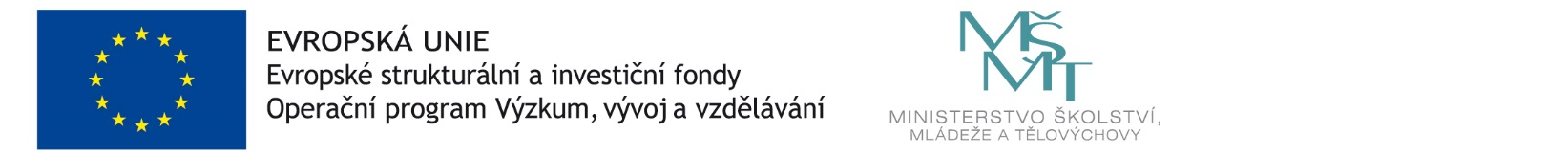 